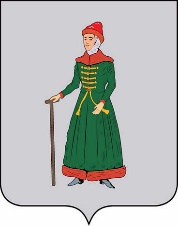 ДУМАСТАРИЦКОГО МУНИЦИПАЛЬНОГО ОКРУГАТВЕРСКОЙ  ОБЛАСТИРЕШЕНИЕ29.12.2022                                                                г. Старица                                                            № 75О внесении изменений в решение Думы Старицкого муниципального округа Тверской области от 09.12.2022 № 39 В  соответствии с Конституцией Российской Федерации, Федеральным законом                      от 06.10.2003 № 131-ФЗ «Об общих принципах организации местного самоуправления                          в Российской Федерации», законом Тверской области     от 15.07.2015 № 76-ЗО «Об отдельных вопросах, связанных с осуществлением полномочий лиц, замещающих муниципальные должности в Тверской области», постановлением Правительства Тверской области                                    от 27.01.2020 № 11-пп   «О Порядке предоставления дотаций местным бюджетам на поддержку мер     по обеспечению сбалансированности местных бюджетов»,ДУМА СТАРИЦКОГО  МУНИЦИПАЛЬНОГО ОКРУГА  ТВЕРСКОЙ ОБЛАСТИ  РЕШИЛА:1.Внести в Положение о правовом статусе и социальных гарантиях лиц, замещающих муниципальные должности в Старицком муниципальном округе Тверской области, утвержденное решением Думы Старицкого муниципального округа от 09.12.2022 №39 (далее – Положение) следующие изменения:1) абзац двадцать первый пункта 14 Положения изложить в следующей редакции:«За счет средств межбюджетного трансферта из областного бюджета Тверской области, предоставленного бюджету Старицкого муниципального округа  Тверской области                             по результатам комплексной оценки эффективности деятельности органов местного самоуправления муниципальных образований Тверской области, Главе Старицкого муниципального округа осуществляются выплаты стимулирующего характера в размере                       не более 1/2 второй доли второй части дотации, предоставляемой бюджету Старицкого муниципального округа Тверской области из областного бюджета Тверской области (с учетом начислений на выплаты на оплату труда).При осуществлении указанных выплат стимулирующего характера Главе Старицкого муниципального округа учитываются результаты комплексной оценки эффективности деятельности органов местного самоуправления муниципальных образований Тверской области, осуществленной исполнительными органами государственной власти Тверской области.Указанные стимулирующие выплаты Главе Старицкого муниципального округа оформляются решением представительного органа Старицкого муниципального округа Тверской области и распоряжением Администрации Старицкого муниципального округа Тверской области.»;2) абзацы двадцать второй и двадцать третий пункта 14 Положения признать утратившими силу;3) дополнить Положение пунктом 18 следующего содержания:«18. Переходные положения.«Выплаты стимулирующего характера за счет средств областного бюджета Тверской области, предусмотренные абзацем двадцать первым пункта 14 настоящего Положения, осуществляются также лицу, являвшемуся по состоянию на 1 января текущего финансового года высшим должностным лицом муниципального образования, или лицом, исполнявшим по состоянию на 1 января текущего финансового года полномочия высшего должностного лица муниципального образования, полномочия которого прекращены в соответствии с пунктом 12 части 6 статьи 36, абзацем вторым части 3 статьи 40 Федерального закона от 06.10.2003                         № 131-ФЗ «Об общих принципах организации местного самоуправления в Российской Федерации».4) пункт 4 Приложения к Положению изложить в следующей редакции:«Премирование за выполнение заданий особой важности и сложности лицами, замещающими муниципальные должности в Старицком муниципальном округе Тверской области на постоянной основе, производится за счет и в пределах фонда оплаты труда, предусмотренного на содержание органов местного самоуправления, и максимальными размерами не ограничивается.»;2. Настоящее решение вступает в силу со дня его официального опубликования в газете «Старицкий вестник», подлежит размещению на официальном сайте Администрации Старицкого района Тверской области в информационно-телекоммуникационной сети Интернет.Председатель ДумыСтарицкого муниципального округаН. В. АндрееваГлава Старицкого муниципального округаС. Ю. Журавлёв